Институт мировой литературы им. А.М. Горького РАНОтдел русской литературы конца XIX — начала ХХ в.Отдел русской классической литературыОтдел новейшей русской литературы и литературы русского зарубежьяСовет молодых ученыхЧетвертое выездное мероприятие по проекту РНФ № 18-18-00129 Русская усадьба в литературе и культуре: отечественный и зарубежный взгляд (рук. О.А. Богданова)Финансовая поддержка Российского научного фонда (проект № 18-18-00129)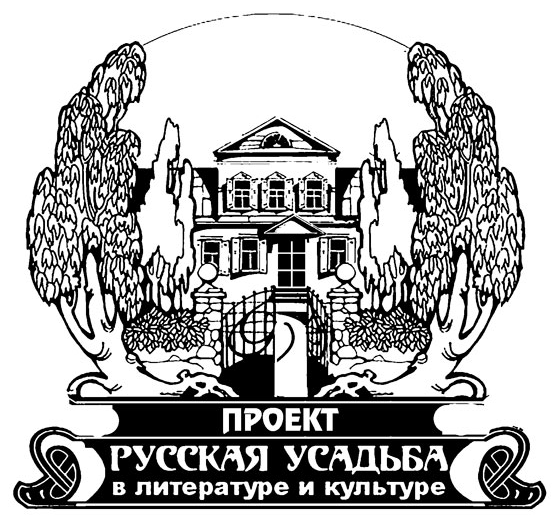 11–12 сентября 2019Бежецкий р-н Тверской обл.Программа работы11 сентября8.43. Выезд на Ласточке из Москвы в Тверь.10.20. Прибытие в Тверь.1030. Выезд в Бежецк на арендованной машине.12.00. Прибытие в Бежецк.12.00-14.00. Обед и заселение в гостиницу.14.00-14.30, 19.00-19.30. Ознакомление с архивными фондами г. Бежецка, связанными с усадебной тематикой.14.30-19.00. Межрегиональный научный семинар «”Незолотая старина”: опыт негативной рецепции “усадебной культуры” (Бежецкий городской центр культуры и досуга)Программа семинара(Регламент: 15 мин. доклад, 5 мин. обсуждение)О.А.Корнетова (заместитель главы администрации муниципального образования «Бежецкий район» Тверской области). ПриветствиеО.А.Богданова (Москва). Мишука Налымов А.Н. Толстого: тип русского помещика начала XX в.Е.В.Глухова (Москва). Критический каталог русской усадебной культуры 1910-х гг. в повести С.Р.Минцлова «За мертвыми душами».Н.В.Михаленко (Москва). Мистическое изображение усадьбы в произведениях С.Р.Минцлова.Е.В.Астащенко (Москва). Неожиданный ракурс усадебной темы: «Яблочный царек» Б.Садовского и «Сутуловское гнездовье» С.Городецкого.А.С.Акимова (Москва). Рецепция усадьбы и усадебного быта в произведениях Ф. Панферова 1920-х гг.П.А.Ворон (Москва). Усадьба как основа будущего у Андрея Платонова и Велимира Хлебникова.Е.Ю.Кнорре (Москва). Образ замершего усадебного времени в повести М. Пришвина «У стен града невидимого».М.В.Скороходов (Москва). Утраченная усадьба в эмигрантской прозе И. Шмелева.М.С.Акимова (Москва). Разрушение «усадебного мифа» в повести С. Довлатова «Заповедник».16.45–17.00. Кофе-брейк.17.00–19.00. Продолжение семинара: М.В.Строганов (Москва). Усадьба Тасино: еще одно чеховское место на тверской карте.А.Н.Головкин (Тверь). Дворянская усадьба Слепнево: по личным воспоминаниям.А.С.Крюков (Воронеж). Усадьба Слепнево в 1970-е годы. Е.Н.Строганова (Москва). Усадьба Рачинских Татево в прошлом и настоящем.Н.Д.Есикова (Елец Липецкой обл.). «Ядовитые» слова: Обломовка и обломовский мир глазами ШтольцаЕ.Е.Дмитриева (Москва). Коссовский замок-усадьба (Белоруссия): от литературной утопии к исторической антиутопии.Г.А.Велигорский (Москва). «В старинном доме с лестницей витой...»: усадебный текст в произведениях Г.Ф. Лавкрафта.19.30-21.00. Ужин.12 сентября8.00–9.00. Завтрак и выезд из гостиницы.9.00-14.30. Научное полевое исследование сохранившихся и руинированных усадебных комплексов Бежецкого района Тверской области: музея «Дом поэтов» и приходского храма семьи Гумилевых в с. Градницы, а также урочищ Слепнево и Борисково, где находились усадьбы Львовых-Гумилевых и Кузьминых-Караваевых.   Ознакомление с библиотечно-архивными и изобразительными фондами музея «Дом поэтов».14.30.-15.30. Обед в Бежецке.15.30-17.30. Научное полевое исследование городских усадеб Неворотиных и А.А. Соколовой в Бежецке, а также мемориальных мест, связанных с семьей Н.С. Гумилева и А.А. Ахматовой.   Ознакомление с архивными фондами г. Бежецка по усадебной тематике.18.00. Выезд из Бежецка в Тверь.19.30-20.30. Ужин в Твери.20.40. Выезд из Твери в Москву на Ласточке.22.30. Прибытие в Москву.Ответственный за проведение семинара Максим Владимирович Скороходов +7(903)729-50-34; msk2002@rambler.ru